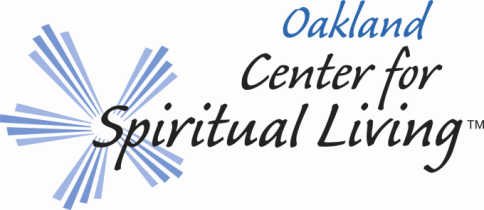 Board of Trustees Application PackageThank you for your interest in serving on the Oakland Center for Spiritual Living Board of Trustees. The Board of Trustees serves an important role as primary fiduciary stewards of the Center, and is also involved in many other aspects of Center business. Board of Trustees members are elected to serve a three-year term. The following information outlines the basic position requirements and duties, expectations, nomination process, and election procedures including key dates. If you are called to candidate for the Board of Trustees, please complete the attached questionnaire as soon as possible, return it to Deborah Jackson from the Nominating Committee or to any Nominating Committee Member and arrange for a preliminary meeting with a Board or Committee member.Basic RequirementsMember in good standing (two year min.) and currently highly engaged at the Oakland Center For Spiritual LivingStrong foundation in Science of Mind principles, and completion of Foundations or an equivalent Science of Mind class as well as one other certificated Science of Mind classActive, loyal and supportingAbility to generously contribute time and talent to the Center Recent history of being in service to the Oakland Center For Spiritual LivingContribute financially to the Oakland Center in a regular, structured, identifiable wayEase with attention to detail and implementation and completion of projectsBusiness/finance/stewardship experience and/or organizational skillsExcellent interpersonal communication skillsExcellent at navigating group dynamics
ExpectationsHave a computer and e-mail account for frequent Board of Trustees communications Fill a three-year termAttend monthly Board of Trustees meetings Actively contribute to planning Maintain visibility in our communityCommunicate with and listen to congregantsAttend and participate in Open Forums, Annual Meeting, Board Retreats and other Center events and functions
Nomination Process and Selection ProceduresNotice of openingsApplicant completes questionnaire and submits biography and photo (.gif/.tif/.jpeg)Nominating Team screens and reviews applications Nominating Team interviews eligible candidatesNominating Team recommends slate of candidates to the Board of TrusteesBoard of Trustees reviews nominees and makes recommendations to the Nominating TeamFinal slate of nominees is announced to the communityNominees are presented to members at the Annual Membership MeetingNew Board of Trustees Members are elected at the Annual Membership Meeting Additional Board Responsibilities to be aware of (this list is not all-inclusive):Board of Trustees Application QuestionnaireTurn in completed applications to Deborah Jackson or put in the Nominating Box on the Information Table.Please provide typed or legibly printed responses and complete information.Application № 2021- _______ (To be completed by Nominating Team) Name: _____________________________________________________________________________Address: ______________________________________________________________________________Street						 		City			ZIPHome Phone: ____________________________ Cell Phone: ___________________________E-mail Address: ______________________________________________________________________________What is your motivation for wanting to serve on the Board of Trustees?Provide a history of your Science of Mind affiliation including membership at the Oakland Center for Spiritual Living or other Centers, and classes with dates and locations if possible.Please summarize your professional and leadership experience.List your volunteer experience at the Center, especially leadership positions.Briefly describe an interpersonal conflict in which you were involved, including its resolution.Describe your experience/skills with group dynamics, working with people, and consensus building.Discuss your knowledge, experience, and comfort dealing with accounting and business issues, especially budget development and financial statements.List and describe any special skills you have.What is your tithing practice? (Tithing is defined as giving a percent of your income to the source of your spiritual good, with the Center the primary beneficiary.) How does your spiritual practice show up in how you give your time, talent, and treasure? Please provide an example.As a prospective trustee, explain your unique characteristics for contributing to or implementing the vision and goal of the Oakland Center. Explain any concern or circumstances that might hinder you in fulfilling the duties and terms of a Board of Trustees Member.Please include anything else that you want us to know about you.Please attach a one-page biography to be reviewed by the Nominating Committee, and a clear professional photo of yourself to be used for presentation to the membership if you are selected as a Board of Trustees candidate.2021 DATESPlease review the important Board of Trustee dates below. Board members are required to attend important Center business meetings. Please confirm that you are able to do so. ANNUAL MEETING: Friday, March 5, 2021BOARD RETREAT: Friday March 19 (pm) and Saturday, March 20, 2021 (tentative)MONTHLY BOARD MEETINGS (by quarter) held Sundays at 12:30 p.m.:1/17, 2/21March – Annual meeting and board retreat instead of monthly meeting4/18, 5/16, 6/20, 7/18, 8/15, 9/19, 10/17, 11/21, 12/19OPEN FORUMSMarch 5 – (annual meeting)July 11 (tentative)Nov. 14 – (tentative)By signing this application I,                                                           , acknowledge that I have carefully read and prayerfully considered the Board of Trustees Application and I am satisfied that I fully understand its contents. I also certify that all of my answers are true and complete to the best of my knowledge. Signature:________________________________                    Date:                               __________           Board of Trustees Applicant                                                      I acknowledge that I have met and discussed the interview questions with the applicant. Signature:________________________________                    Date:                               __________    Deborah Jackson                              Nominating Chairwoman, Oakland Center for Spiritual LivingI acknowledge that I have met and discussed the interview questions with the applicant.Signature:________________________________                    Date:                               __________    Rev. Jeffrey Anderson                                       Senior Minister, Oakland Center for Spiritual LivingThank you for your interest and your desire to serve. 
Please return the completed packet no later than January 31, 2021.WhatDescriptionAttend monthly meeting(s) A monthly business meeting (2-5 hours) An additional non-business meeting (dialogue) will be added in the near future to cultivate connection, relationship and heart-centered consideration so as to relate to and with each other in a much more holistic way as we navigate the business of church.Count donationsBecome familiar with counting procedures and count Sunday Service donations at least once a month.  Requires 30-45 minutes right after service. Sign checksMay need to be available to sign checks once a week on specified day, or on emergency basisTake notes and write minutes for monthly meetings As a volunteer in the position of Recording Secretary, or, in the absence of the Recording Secretary, Board members should understand the process for writing Minutes for the monthly meeting. This involves taking notes via pen and ink or entering computer notes during the meeting, and then formatting, editing, and clarifying to create Minutes after the meeting, and sending out Draft Minutes by email for the Board to review.Chair sub-committeesMay be asked to chair sub-committees. This may involve scheduling and facilitating meetings in addition to the regular monthly Board meetings.Research,  review, assist with  projects May be asked to research, review, and assist with projects as they arise.Write  contracts, policies By-law changesMay be asked to assist with writing/revising policies, bylaws, contracts (e.g., consultant contracts such as gardeners, cleaners, rentals, 1099 consultants, new hires). Financial oversightProvide financial oversight by participating in fiscal discussions.VisibilityAttend Sunday Service regularly and be visible and available to support the Center, its Minister and the congregants.Board OfficersWe are expected to volunteer to serve as officers, such as Chair, Co-Chair, Secretary and Treasurer. Detailed descriptions of these duties are in the Bylaws. 